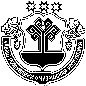 О согласии на преобразование муниципальных образований путем объединения всех поселений, входящих                 в состав Аликовского района Чувашской Республики, и наделения вновь образованного муниципального образования статусом муниципального округа с наименованием Аликовский муниципальный округ Чувашской Республики с административным центром:  село АликовоВ соответствии со статьей 13 Федерального закона от 06 октября 2003 года  № 131-ФЗ «Об общих принципах организации местного самоуправления в Российской Федерации», Уставом Раскильдинского сельского поселения Аликовского района Чувашской Республики,  рассмотрев решение Собрания депутатов Аликовского района Чувашской Республики от 9 декабря 2021 года № 67 «Об инициативе по преобразованию муниципальных образований путем объединения всех поселений, входящих в состав Аликовского района Чувашской Республики, и наделения вновь образованного муниципального образования статусом муниципального округа с наименованием Аликовский муниципальный округ Чувашской Республики с административным центром: село Аликово», выражая мнение населения  Раскильдинского сельского поселения Аликовского района Чувашской Республики,   Собрание депутатов Раскильдинского  сельского поселения решило:1. Согласиться на преобразование муниципальных образований путем объединения всех поселений, входящих в состав Аликовского района Чувашской Республики: Аликовского сельского поселения Аликовского района Чувашской Республики, Большевыльского сельского поселения Аликовского района Чувашской Республики, Ефремкасинского  сельского поселения Аликовского района Чувашской Республики, Илгышевского сельского поселения Аликовского района Чувашской Республики, Крымзарайкинского сельского поселения Аликовского района Чувашской Республики, Питишевского сельского поселения Аликовского района Чувашской Республики, Раскильдинского сельского поселения Аликовского района Чувашской Республики, Таутовского сельского поселения Аликовского района Чувашской Республики, Тенеевского сельского поселения Аликовского района Чувашской Республики, Чувашско-Сорминского сельского поселения Аликовского района  Чувашской Республики, Шумшевашского сельского поселения Аликовского района Чувашской Республики, Яндобинского сельского поселения Аликовского района Чувашской Республики, и наделения вновь образованного муниципального образования статусом муниципального округа с наименованием Аликовский муниципальный округ Чувашской Республики с административным центром: село Аликово.2. Направить настоящее решение в Собрание депутатов Аликовского района Чувашской Республики.3. Настоящее решение вступает в силу после его официального опубликования в периодическом печатном издании Раскильдинского сельского поселения Аликовского района Чувашской Республики « Бюллетень Раскильдинского сельского поселения Аликовского района Чувашской Республики».Глава Раскильдинского сельского поселения                                                  С.Г. Трилинская Председатель Собрания депутатов Раскильдинского сельского поселения                                                                 В.Н.Миронов ЧĂВАШ   РЕСПУБЛИКИЭЛĔК РАЙОНĔЧУВАШСКАЯ РЕСПУБЛИКА АЛИКОВСКИЙ РАЙОН УРАСКИЛТЯЛ ПОСЕЛЕНИЙĚН ДЕПУТАТСЕН ПУХĂВĚ ЙЫШĂНУ24 января 2022 г. № 55Ураскилт салиСОБРАНИЕ ДЕПУТАТОВ РАСКИЛЬДИНСКОГОСЕЛЬСКОГО ПОСЕЛЕНИЯ РЕШЕНИЕ24 января 2022 г. № 55с.Раскильдино